Medienmitteilung vom 10. August 2023Beiträge von Kunstschaffenden aus acht Ländern bei „Kunst in der Kapelle“ auf dem Schlossberg BadenART präsentiert in der Niklauskapelle Kunst mit Bezug zur Stadt BadenWährend der Badenfahrt wird die kleine Kapelle an der Ruine Stein zum ersten Mal zum Kunstraum. Möglich wurde die Ausstellung durch die Kirchgemeinde Baden-Ennetbaden, welche die historische Kapelle im Rahmen des Projektes „Du das Talent“ zur Verfügung stellt. Digitale und analoge Kunst Einem Open Call folgten über 60 Kunstschaffende aus sieben Ländern und reichten über 100 Werke digital ein. Mona Liem, Kuratorin und Gründerin von Connected Art Platform (CAP) wählte 60 Arbeiten aus, die im Postkartenformat gedruckt wurden. BadenART und CAP und präsentieren die Arbeiten analog und digital ab dem 18. August an ausgewählten Tagen während der Badenfahrt. Originale von sieben Kunstschaffenden, die in der Schweiz leben und arbeiten, runden die Ausstellung ab. Die Arbeiten von Evelin Turria, Nicole Schröder, Noizybutpurple, Simone Maurer, Isabelle Althaus und Sara Forsberg nehmen ebenfalls Bezug auf Baden. Zudem erwartet Besucherinnen und Besucher eine eigens für die Kapelle konzipierte Installation des Künstlers Michael Roggli aus Vogelsang. Der Eintritt ist frei. Die Initiantinnen Nicole Schröder und Mona Liem hoffen jedoch, mit der Ausstellung das Badener Sozialwerk HOPE unterstützen zu können. Einige der Kunstschaffenden haben sich bereit erklärt, den Erlös aus einem Verkauf ihrer Arbeit ganz oder teilweise zu spenden. Postkarten mit den Motiven aus dem Open Call können ebenfalls erworben werden.Offiziell eröffnet wird die Ausstellung mit einem Stehempfang am 17. August 2023 an der Ruine Stein und in der Kapelle.Über die InitiatorinnenMona Liem kommt aus Indonesien und wohnt seit vielen Jahren in Untersiggental. Sie hat Curatorial Studies an der Zürcher Hochschule der Künste studiert und hat die Ausstellung kuratiert. Nicole Schröder ist Kunstlehrerin für die Sekundarstufe I und freischaffende Künstlerin. Sie hat acht Jahre in Baden gelebt und wohnt derzeit in Wettingen. Sie kommt aus Deutschland.Auskünfte zum ProjektNicole Schröder
Mobil 		076 723 24 84Mail 		nicoleschroederart@gmail.comInstagram	badenart_chAnhängeFotoFlyer Kunstausstellung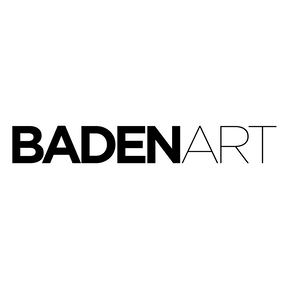 KUNST IN DER KAPELLE ein Kunstprojekt in der Niklauskapelle während der Badenfahrt 